Workington Town Council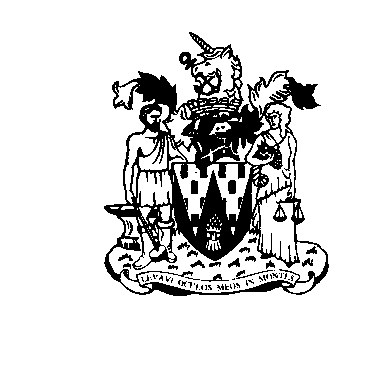 Town Hall, Oxford Street, Workington, Cumbria CA14 2RSTelephone: 01900 702986Email: office@workingtontowncouncil.gov.ukWebsite: www.workingtontowncouncil.gov.ukMinutes of the meeting of Workington Town Council EGM held at 7pm on Tuesday 
11th May 2021 at Moor Close Sports Centre.In attendance: Town Clerk of Workington Town CouncilPublic ParticipationNo members of the public observed the meeting.21.00.	ApologiesThe Council received and accepted apologies from Cllr Sue Fryer for reasons approved by the Council under the terms of Local Government Act, 1972, s85.21.01. 	Declarations of InterestCllr R Briggs announced an interest in AA Electrical – abstained from vote in item 5 (21.02)21.02. 	Exclusion of Press and Public (Public Bodies Admission to Meetings Act 1960)Item numbers 5 and 6 were identified as requiring the exclusion of press or public.21.03. 	Minutes of the previous Full Council meetingThe Council received the minutes of the meeting on 7th April 2021 and affirmed them as a true record.21.04. 	Princess Street Day Centre/Workington Town Council Community CentreThe council received quotes regarding up-grading works for the recently purchased Princess Street Day Centre /Workington Town Council Community Centre.Cllr Paul Scott stated that initially it was thought to up-grade all aspects of the building immediately, however, a new version of solar panelling (much lighter than current panelling) for rooves will be available that would allow WTC to install for this building. Therefore, it was decided to wait until this is available before replacing the existing roof and to also consider any available grant funding.WTC are currently researching the introduction of ‘Green Bays’, these are electric car charging bays, there is current funding available of grants for up to 75% of the cost of instillation. There are further options for private partnerships / sponsorships for the remaining 25%. One of the governing criteria for the instillation of the ‘Green Bays’ is the lack of off street parking in the area (no opportunity for local residents to charge their own cars). This is an opportunity for WTC to provide a, much valued, facility that will become a necessity in the coming years.A total budget of £15,000.00 was considered to proceed with works for the building to bring it to a workable standard.Installation of ICT equipment will be completed by ABC.Internet connections and phone lines will be installed by XLN.All utilities are in place.Outside works are currently being undertaken by the WTC Estates Team.One quote was received for the replacement of windows…Kevin Dickinson UPCV Ltd to the value of £6,804.00.	APPROVEDTwo quotes were received for up-dating of electrical works…		May Graine Electrical to the value of £5,032.00 (+VAT)	NOT APPROVEDAA Electrical to the value of £3,950.00 (+VAT)		APPROVEDOne quote was received for plumbing works…Elite Plumbing to the value of £1,600.00			APPROVEDOne quote was received for Decorating…Victor Williams to the value of £9,387.78			NOT APPROVEDTherefore, costs will be…Vote- For 10		Against 0		Abstain 321.05. 	Bus SheltersBus shelters for Salterbeck and Moss Bay Road have been approved previously. A question remained as to the costs of the bus shelters and were that would be taken from. Previous minutes have stated that a contribution would be given from ABC however, after talks with ABC no funding is available. ABC have agreed to remove the existing bus shelter at Salterbeck if WTC agree to replace and maintain a new bus shelter, this has been agreed, therefore, the new bus shelters will be purchased with funding from WTC bus shelter budget 2020 and 2021 with the remaining amount from the Workington in Bloom budget.Vote – For 13 		Against 0		Abstain 0Meeting ended 7.30pmC ArmstrongPresentJ HunterPresentM BainbridgeAbsent J KingPresentH BriggsPresentS MeltonApologiesR BriggsPresentB MiskellyAbsentB CannonAbsentD RolloPresentB DixonApologiesB SansomApologiesD FarrarPresentP ScottPresentS FryerApologiesS StoddartPresentG GlaisterPresentW WilkinsonPresentH HarringtonPresentL WilliamsPresentM HeaslipAbsent Windows£6,804.00Electrics£3950.00Plumbing1,600.00Total Cost       (inc) VAT      (exc) VAT